			Georgia Rehabilitation Association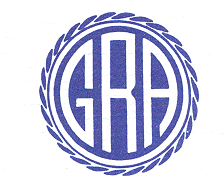 Income Form______________________Chapter/DivisionDate: 7/26/18     						(Include Chapter/Division PREFIX)Amount:  _______________		Add to Budget Line Item   ________________   Amount:  _______________		Add to Budget Line Item   ________________   Amount:  _______________		Add to Budget Line Item   ________________   Amount:  _______________		Add to Budget Line Item   ________________   Amount:  _______________		Add to Budget Line Item   ________________   Amount:  _______________		Add to Budget Line Item   ________________   Amount:  _______________		Add to Budget Line Item   ________________   Total:    ________________     ________________________________SignaturePlease be sure to keep copies of your checks when mailing to Treasurer until he/she has received the checks.Explanation/Additional Information:________________________________________________________________________________________________________________________________________________________________________________________________________________________________________________________________________________________________________________________________________________United in Advocacy with People with Disabilities